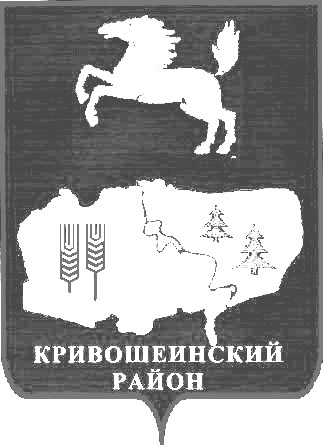 АДМИНИСТРАЦИЯ КРИВОШЕИНСКОГО РАЙОНАПОСТАНОВЛЕНИЕ28.02.2017г.                                                                                                                                  № 98с. КривошеиноТомской областиО внесении изменений в постановление Администрации Кривошеинского района от 22.09.2014   № 630 «Об утверждении муниципальной программы «Развитие личных подсобных хозяйств в Кривошеинском районе на 2015-2018 годы»В связи с изменениями в 2016 году объемов финансирования на реализацию мероприятий муниципальной программы «Развитие личных подсобных хозяйств в Кривошеинском районе на 2015-2018 годы»ПОСТАНОВЛЯЮ: 1. Внести в постановление Администрации Кривошеинского района от 22.09.2014 № 630  «Об утверждении муниципальной программы «Развитие личных подсобных хозяйств в Кривошеинском районе на 2015-2018 годы» (далее - постановление) следующие изменения:1.1.  В приложении к постановлению в строке «Источники и объёмы финансирования программы» слова «2016г. – 800 500 рублей» заменить словами «2016г. – 390 000 рублей»;1.2. В приложении к муниципальной программе «Мероприятия муниципальной программы «Развитие личных подсобных хозяйств в Кривошеинском районе на 2015-2018 годы» в графе «Источники финансирования по годам» слова «2016г – 800 500 рублей» заменить словами «2016г – 390 000 рублей». 2. Настоящее постановление вступает в силу с даты его официального опубликования.3. Настоящее постановление подлежит опубликованию в газете «Районные вести» и размещению на официальном сайте муниципального образования Кривошеинский район в сети «Интернет».4.  Контроль за исполнением настоящего постановления возложить на Первого заместителя Главы Кривошеинского района.Глава Кривошеинского района                                                                             С.А. ТайлашевГрязнова Александра Николаевна8 (38251) 21761 Прокуратура Управление финансов Отдел социально-экономического развития селаАдминистрация (бухгалтерия)Первый заместитель Главы Кривошеинского района